ARCHDIOCESE OF BALTIMORE  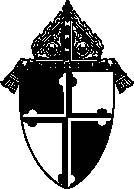 OFFICE OF CHILD AND YOUTH PROTECTION  REFERENCE CHECK FOR VOLUNTEERS Written Reference  __________________________ has applied to serve as a volunteer at __St. Joseph Parish_______________.  The Archdiocese of Baltimore and ___ St. Joseph Parish ____ have a strong commitment to supporting healthy ministry to children and youth. For this reason it is our policy to ask certain questions of all applicants for employment and volunteer work, and of the people whose names are provided as reference. Please check the appropriate response to the following questions.  To your knowledge, has the applicant ever been accused of, charged with, or convicted of child abuse?  ❒ Yes    ❒ No  To your knowledge, has the applicant ever been terminated from any volunteer service or employment due to suspected child abuse?  	 ❒ Yes    ❒ No Are you aware of any reason why the applicant should not be placed in a position where he/she will be working with children and youth?     ❒ Yes    ❒ No To your knowledge, is there any reason why applicant should not serve as a volunteer at (name of parish/school).     ❒ Yes    ❒ No If yes, please explain:  _____________________________________________________________________________________________________________________________________________________________________________________________________________________________________________________________________________________________________________________________________________________________________________________________________________________________________________________________This reference must be signed and dated. __________________________________________________________________________________________ Name 	 	 	 	 	 	Relationship to Volunteer	 	 	 	Date PLEASE RETURN THIS FORM TO: St. Joseph ParishJenn Reedholm, Screening Coordinatorjreedholm@sjpray.org